ՀԱՊՀ-ի Վանաձորի մասնաճյուղ Ամբիոն «Տ և ՃՏ»Առարկա - «Մեքենաշինական արտադրության կազմակերպում -1» ՀԱՐՑԱՇԱՐ Առաջարկվող գրականություն.Фатхутдинов Р.А. Организация производства: Учебник. _М.: ИНФРА-М, 2007. 544с.Климов А.Н., Оленов Н.Д. и др. “организация и планирование производства на машиностроительном заводе”, Ленинград, “Машиностроение”, 1973г.Разумов И.М., Глаголева Л.А. и др.- Сборник задач по организации и планирожанию машиностроительного производства, М. “Машиностроение”, 1976г., 285с.Լ.Հ. Աղաջանյան, Արտադրության կազմակերպում, դասախոսությունների տեքստ, ՀՊՃՀ, 1997թ, 100 էջ:Կ.Ս. Մնացականյան, “Արտադրության և աշխատանքի կազմակերպում”: Կուրսային և ավարտական աշխատանքների /դիպլոմային նախագծերի/ տնտեսական մասի կատարման մեթոդական ձեռնարկ: Հեղինակային հրատարակություն, 2007-90 էջ: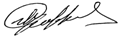 ՏևՃՏ ամբիոնի վարիչ			       Ն.Գ. ՄելիքսեթյանԱրտադրության կազմակերպում դասընթացի ուսումնասիրման նպատակն ու խնդիրները, մեթոդոլոդիան և մեթոդիկան Արտադրության պաշարներն ու գործոնները:Ատադրության էությունը:Ըստ ժամանակի արտադրական գործընթացի կազմակերպման հիմունքները: Արտադրական ցիկլը, դրա վրա ազդող գործոնները: Ցիկլի տևողության կրճատման արդյունավետությունը և ուղիները: Շինվածքների խմբաքանակի շարժման ըստ օպերացիոն և ըստ անցումային ձևերը:Շինվածքների խմբաքանակի ըստ օպերացիոն շարժման հաջորդական և զուգահեռ ձևերի դեպքում ցիկլի տևողության որոշումը:Շինվածքների խմբաքանակի ըստ օպերացիոն շարժման զուգահեռ- հաջորդական ձևի դեպքում ցիկլի տևողության որոշումը:Պարզ արտադրական գործընթացի ցիկլի տևողության վերլուծությունը:Արտադրության ռիթմիկությունը և դրա որոշման եղանակները:Հավաքման գործընթացի կազմակերպումն ըստ ցիկլային գրաֆիկի:Մեքենաշինական ձեռնարկությունների արտադրական կառուցվածքը և կազմը, այն բնորոշող կարևոր գործոնները:Արտադրամասերի մասնագիտացման հիմնական տեսակները` առարկայական, տեխնոլոգիական, ֆունկցիոնալ:Արտադրության կազմակերպման տեսակները և դրանց բնութագրերը /հատային, սերիական և զանգվածային/:Արտադրության կոնցենտրացիան, դրա ձևերը:Մասնագիտացումը և կոոպերացիան մեքենաշինական ձեռնարկություններում:Արդյունաբերական արտադրության կոմբինացումը:Արտադրական տեղամասի կազմակերպման ձևի ընտրությունը:Արտադրական գործընթացի արդյունավետ ընթացքի ապահովման պայմանները:Հոսքային արտադրության հիմնական ցուցանիշները և դասակարգումը:Արտադրության տեսակի հիմնավորումը և հոսքային գծի աշխատանքի ռիթմի որոումը:Արտադրական ծրագրի հաշվարկը:Անընդհատ և ընդհատ հոսքային գծեր: Մեկ առարկայական ընդհատ հոսքային գծերի պլանավորումը:Անընդհատ հոսքային գծերի պլանավորումը: Հոսքագծի արտադրական ծրագրի հաշվարկը:Սարքավորումների անհրաժեշտ քանակի հաշվարկը, հոսքագծի միջին ծանրաբեռնվածության որոշումը:Կուտակումներ, դրանց տեսակները և հաշվարկումը:Միջօպերացիոն շրջանառու կուտակումների ֆիզիկական իմաստն ու գրաֆիկի կառուցումը:Բազմառարկայական ընդհատ հոսքային գծերի օպերատիվ պլանավորումը:Փոփոխական /հաջորդական-խմբաքանակային/ հոսքային արտադրության կազմակերպումը:Փոփոխական հոսքային գծի աշխատանքային պլան-գրաֆիկի կառուցումը:Խնդիրներ խնդրագրքից՝ Разумов И.М., Глаголева Л.А. и др.- Сборник задач по организации и планирожанию машиностроительного производства :